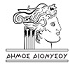 ΕΛΛΗΝΙΚΗ ΔΗΜΟΚΡΑΤΙΑ ΝΟΜΟΣ  ΑΤΤΙΚΗΣΔΗΜΟΣ ΔΙΟΝΥΣΟΥ ΔΗΜΟΤΙΚΗ ΚΟΙΝΟΤΗΤΑ ΑΓΙΟΥ ΣΤΕΦΑΝΟΥ           		Γραφείο Διοικ/κής  Υποστ/ξης Δ.Κ. Αγ. ΣτεφάνουΠληροφορίες: Γεροντογιάννη ΙωάνναΤαχ.Δ/νση:  Ευαγ. Πεντζερίδη 3Τηλ.: 210-8004830, εσωτ. -100FAX: 210 6218202                                                         	              Προς              Τον Δήμαρχο Διονύσου                                                                                                   κ. Kαλαφατέλη  ΙωάννηΘΕΜΑ: “ ΥΠΟΒΟΛΗ ΤΗΣ   ΥΠ. ΑΡ.   3ης/2020  ΑΠΟΦΑΣΗΣ  ΤΟΥ  Σ/ΛΙΟΥ  ΤΗΣ  ΚΟΙΝ.  ΑΓ.  ΣΤΕΦΑΝΟΥ  ΔΗΜΟΥ ΔΙΟΝΥΣΟΥ “        Σας αποστέλλουμε συνημμένα την με αρ. 3η/2020  Απόφαση  της   Η.Δ. που συζητήθηκε  στη  2η Τακτική Συνεδρίαση του  Συμβουλίου   της  Κοινότητας Αγίου Στεφάνου  Δήμου Διονύσου  : ΘΕΜΑ   1ο  Η.Δ. :«Συζήτηση και λήψη  απόφασης προσωρινών κυκλοφοριακών ρυθμίσεων ενόψει  της επανεκκίνησης  των έργων της Περιφέρειας στον Παράδρομο  της Εθνικής Οδού Αθηνών–Λαμίας στο ύψος  της Κοινότητας Αγ. Στεφάνου μετά την ολοκλήρωση του έργου “Αποχέτευση Ομβρίων υδάτων επί της Λεωφ. Τραπεζούντος”  »                                                                              Ο ΠΡΟΕΔΡΟΣ  ΣΥΜΒΟΥΛΊΟΥ                                                                         ΤΗΣ     ΚΟΙΝ. ΑΓ.  ΣΤΕΦΑΝΟΥ     					          ΜΠΑΜΠΑΝΙΚΑΣ ΔΗΜΗΤΡΙΟΣ		ΚΟΙΝ/ΣΗ:1.THN  Δ/ΝΤΡΙΑ  Τ.Υ. ΔΗΜΟΥ ΔΙΟΝΥΣΟΥ2.ΤΗΝ ΠΕΡΙΦΕΡΕΙΑ  Α.Α.3.ΤΗΝ ΤΡΟΧΑΙΑ  ΚΗΦΙΣΙΑΣ